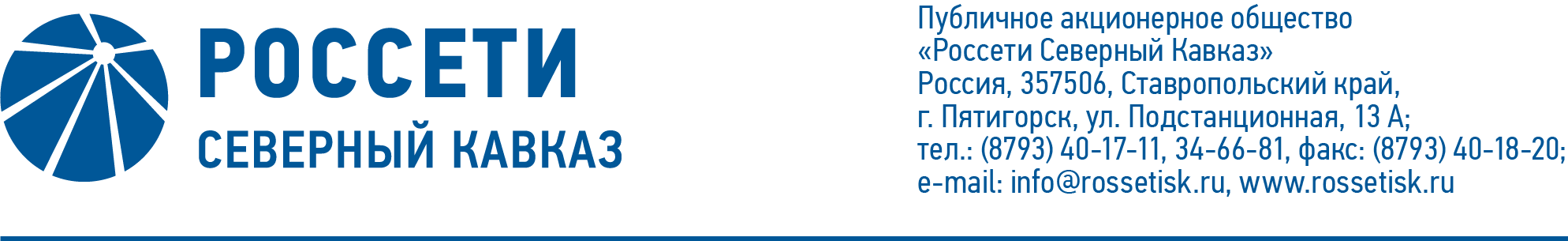 ПРОТОКОЛ № 517заседания Совета директоров ПАО «Россети Северный Кавказ»Место подведения итогов голосования: Ставропольский край, 
г. Пятигорск, ул. Подстанционная, д. 13а.Дата проведения: 21 ноября 2022 года.Форма проведения: опросным путем (заочное голосование).Дата подведения итогов голосования: 21 ноября 2022 года, 23:00.Дата составления протокола: 24 ноября 2022 года.Всего членов Совета директоров ПАО «Россети Северный Кавказ» - 11 человек.В заочном голосовании приняли участие (получены опросные листы) члены Совета директоров:Гончаров Юрий ВладимировичКраинский Даниил ВладимировичЛевченко Роман АлексеевичМайоров Андрей ВладимировичМольский Алексей ВалерьевичПарамонова Наталья ВладимировнаПрохоров Егор ВячеславовичСасин Николай ИвановичУльянов Антон СергеевичКворум имеется.Повестка дня:1. Об утверждении бюджета Комитета по аудиту Совета директоров              ПАО «Россети Северный Кавказ» на 2022 – 2023 корпоративный год.2. Об утверждении бюджета Комитета по кадрам и вознаграждениям Совета директоров ПАО «Россети Северный Кавказ» на 2 полугодие 2022 года – 1 полугодие 2023 года3. Об утверждении бюджета Комитета по технологическому присоединению к электрическим сетям при Совете директоров Общества на                2-е полугодие 2022 года и 1-е полугодие 2023 года.4. Об исполнении Плана (Программы) снижения потерь электрической энергии в электрических сетях ПАО «Россети Северный Кавказ» на 2021-2025 годы за 2021 год.5. О переходе ПАО «Россети Северный Кавказ» к реализации услуг в соответствии с положениями Регламента предоставления доступа сторонним лицам к воздушным линиям электропередачи дочерних зависимых обществ ПАО «Россети» для размещения волоконно-оптических линий связи, утвержденного приказом ПАО «Россети» от 01.08.2022 № 374.6. О рассмотрении отчета об исполнении бизнес – плана ПАО «Россети Северный Кавказ» за 1 квартал 2022 года, включающего отчет об исполнении сметы расходов за 1 квартал 2022 года.7. О рассмотрении отчета о ходе реализации инвестиционных проектов     Общества за 3 квартал 2022 года, включенных в перечень приоритетных объектов.8. О рассмотрении отчета о ходе исполнения реестра непрофильных активов ПАО «Россети Северный Кавказ» за 3 квартал 2022 года.9. Об утверждении плана-графика мероприятий ПАО «Россети Северный Кавказ» по снижению просроченной дебиторской задолженности за услуги по передаче электрической энергии и урегулированию разногласий, сложившихся на 01.07.2022.10. О присоединении к изменениям в «Единый стандарт закупок ПАО «Россети» (Положение о закупке)», утвержденным решением Совета директоров ПАО «Россети» 17.10.2022 (протокол № 509).11. Об утверждении сводного на принципах РСБУ и консолидированного на принципах МСФО бизнес-планов Группы ПАО «Россети Северный Кавказ» на 2022 год и прогнозных показателей на 2023-2026 гг.Итоги голосования и решения, принятые по вопросам повестки дня:Вопрос № 1. Об утверждении бюджета Комитета по аудиту Совета директоров                       ПАО «Россети Северный Кавказ» на 2022 – 2023 корпоративный год.РЕШЕНИЕ:Утвердить бюджет Комитета по аудиту Совета директоров Общества на 2022 – 2023 корпоративный год согласно приложению № 1 к настоящему решению Совета директоров Общества.Голосовали «ЗА»: Гончаров Ю.В., Краинский Д.В., Левченко Р.А.,                        Майоров А.В., Мольский А.В., Парамонова Н.В., Прохоров Е.В., Сасин Н.И., Ульянов А.С. «ПРОТИВ»: нет. «ВОЗДЕРЖАЛСЯ»: нет.Решение принято.Вопрос № 2. Об утверждении бюджета Комитета по кадрам и вознаграждениям Совета директоров ПАО «Россети Северный Кавказ» на 2 полугодие 2022 года – 1 полугодие 2023 года.РЕШЕНИЕ:Утвердить бюджет Комитета по кадрам и вознаграждениям Совета директоров Общества на 2 полугодие 2022 года – 1 полугодие 2023 года согласно приложению № 2 к настоящему решению Совета директоров Общества.Голосовали «ЗА»: Гончаров Ю.В., Краинский Д.В., Левченко Р.А.,                        Майоров А.В., Мольский А.В., Парамонова Н.В., Прохоров Е.В., Сасин Н.И., Ульянов А.С. «ПРОТИВ»: нет. «ВОЗДЕРЖАЛСЯ»: нет.Решение принято.Вопрос № 3. Об утверждении бюджета Комитета по технологическому присоединению к электрическим сетям при Совете директоров Общества на 2-е полугодие 2022 года и 1-е полугодие 2023 года.РЕШЕНИЕ:Утвердить бюджет Комитета по технологическому присоединению к электрическим сетям при Совете директоров Общества на 2 полугодие 2022 года и 1 полугодие 2023 года согласно приложению № 3 к настоящему решению Совета директоров Общества.Голосовали «ЗА»: Гончаров Ю.В., Краинский Д.В., Левченко Р.А.,                        Майоров А.В., Мольский А.В., Парамонова Н.В., Прохоров Е.В., Сасин Н.И., Ульянов А.С. «ПРОТИВ»: нет. «ВОЗДЕРЖАЛСЯ»: нет.Решение принято.Вопрос № 4. Об исполнении Плана (Программы) снижения потерь электрической энергии в электрических сетях ПАО «Россети Северный Кавказ» на 2021-2025 годы за 2021 год.РЕШЕНИЕ:	Принять к сведению отчет генерального директора Общества об исполнении Плана (Программы) снижения потерь электрической энергии в электрических сетях ПАО «Россети Северный Кавказ» на 2021-2025 годы
за 2021 год, согласно приложению № 4 к настоящему решению Совета директоров Общества.Отметить неисполнение филиалами ПАО «Россети Северный Кавказ» – «Дагэнерго», ПАО «Россети Северный Кавказ» – «Севкавказэнерго» целевых показателей по снижению потерь электрической энергии по итогам 2021 года.Поручить Единоличному исполнительному органу Общества применить в соответствии с Трудовым кодексом Российской Федерации меры дисциплинарного взыскания в отношении работников филиалов ПАО «Россети Северный Кавказ» – «Дагэнерго», ПАО «Россети Северный Кавказ» – «Севкавказэнерго», допустивших неисполнение планового уровня потерь электрической энергии.Голосовали «ЗА»: Гончаров Ю.В., Краинский Д.В., Левченко Р.А.,                        Майоров А.В., Мольский А.В., Парамонова Н.В., Прохоров Е.В., Сасин Н.И., Ульянов А.С. «ПРОТИВ»: нет. «ВОЗДЕРЖАЛСЯ»: нет.Решение принято.Вопрос № 5. О переходе ПАО «Россети Северный Кавказ» к реализации услуг в соответствии с положениями Регламента предоставления доступа сторонним лицам к воздушным линиям электропередачи дочерних зависимых обществ ПАО «Россети» для размещения волоконно-оптических линий связи, утвержденного приказом ПАО «Россети» от 01.08.2022 № 374.РЕШЕНИЕ:Одобрить переход ПАО «Россети Северный Кавказ» к реализации услуг в соответствии с положениями Регламента предоставления доступа сторонним лицам к воздушным линиям электропередачи дочерних зависимых обществ ПАО «Россети» для размещения волоконно-оптических линий связи, утвержденного приказом ПАО «Россети» от 01.08.2022 №374.Голосовали «ЗА»: Гончаров Ю.В., Краинский Д.В., Левченко Р.А.,                        Майоров А.В., Мольский А.В., Парамонова Н.В., Прохоров Е.В., Сасин Н.И., Ульянов А.С. «ПРОТИВ»: нет. «ВОЗДЕРЖАЛСЯ»: нет.Решение принято.Вопрос № 6. О рассмотрении отчета об исполнении бизнес – плана                                  ПАО «Россети Северный Кавказ» за 1 квартал 2022 года, включающего отчет об исполнении сметы расходов за 1 квартал 2022 года. РЕШЕНИЕ:1.	Принять к сведению отчет об исполнении бизнес-плана ПАО «Россети Северный Кавказ» за 1 квартал 2022 года, включающий отчет об исполнении сметы расходов за 1 квартал 2022 года, в соответствии с приложением № 5 к настоящему решению Совета директоров 2.	Отметить отклонения основных параметров бизнес-плана по итогам 1 квартала 2022 года в соответствии с приложением № 6 к настоящему решению Совета директоров Общества.Голосовали «ЗА»: Гончаров Ю.В., Краинский Д.В., Левченко Р.А.,                        Майоров А.В., Мольский А.В., Парамонова Н.В., Прохоров Е.В., Сасин Н.И., Ульянов А.С. «ПРОТИВ»: нет. «ВОЗДЕРЖАЛСЯ»: нет.Решение принято.Вопрос № 7. О рассмотрении отчета о ходе реализации инвестиционных проектов Общества за 3 квартал 2022 года, включенных в перечень приоритетных объектов.РЕШЕНИЕ:1. Принять к сведению отчет о ходе реализации инвестиционных проектов Общества за 3 квартал 2022 года, включенных в перечень приоритетных объектов, в соответствии с приложением № 7 к настоящему решению Совета директоров Общества.2. Отметить:нарушение срока приемки в эксплуатацию приоритетного объекта;невыполнение поручения Совета директоров ПАО «Россети Северный Кавказ» от 12.09.2022 (п.3.1 по вопросу №2 протокола от 15.09.2022 № 511) в части устранения в III квартале 2022 года допущенных отставаний от укрупненных сетевых графиков приоритетных объектов.3. Единоличному исполнительному органу ПАО «Россети Северный Кавказ» принять меры и обеспечить в IV квартале 2022 года устранение допущенных отставаний от укрупненных сетевых графиков и приемку в эксплуатацию приоритетных объектов в сроки, установленные инвестиционной программой Общества.Голосовали «ЗА»: Гончаров Ю.В., Краинский Д.В., Левченко Р.А.,                        Майоров А.В., Мольский А.В., Парамонова Н.В., Прохоров Е.В., Сасин Н.И., Ульянов А.С. «ПРОТИВ»: нет. «ВОЗДЕРЖАЛСЯ»: нет.Решение принято.Вопрос № 8. О рассмотрении отчета о ходе исполнения реестра непрофильных активов ПАО «Россети Северный Кавказ» за 3 квартал 2022 года.РЕШЕНИЕ:1. Принять к сведению отчет генерального директора Общества о ходе исполнения реестра непрофильных активов Общества за 3 квартал 2022 года                           в соответствии с приложением № 8 к настоящему решению Совета директоров Общества.2.  Внести изменения в реестр непрофильных активов Общества по состоянию на 31.12.2021, утвержденный решением Совета директоров Общества 22.04.2022 (протокол от 25.04.2022 № 496), в соответствии с приложением № 9 к настоящему решению Совета директоров Общества.Голосовали «ЗА»: Гончаров Ю.В., Краинский Д.В., Левченко Р.А.,                        Майоров А.В., Мольский А.В., Парамонова Н.В., Прохоров Е.В., Сасин Н.И., Ульянов А.С. «ПРОТИВ»: нет. «ВОЗДЕРЖАЛСЯ»: нет.Решение принято.Вопрос № 9. Об утверждении плана-графика мероприятий ПАО «Россети Северный Кавказ» по снижению просроченной дебиторской задолженности за услуги по передаче электрической энергии и урегулированию разногласий, сложившихся на 01.07.2022.РЕШЕНИЕ:	1. Утвердить план-график мероприятий ПАО «Россети Северный Кавказ» по снижению просроченной дебиторской задолженности за услуги по передаче электрической энергии и урегулированию разногласий, сложившихся на 01.07.2022, в соответствии с приложением № 10 к настоящему решению Совета директоров Общества.2. Принять к сведению отчет ПАО «Россети Северный Кавказ» об исполнении плана-графика мероприятий по снижению просроченной задолженности за оказанные услуги по передаче электрической энергии и урегулированию разногласий, сложившихся на 01.04.2022, в соответствии с приложением № 11 к настоящему решению Совета директоров Общества.3. Принять к сведению отчет ПАО «Россети Северный Кавказ» о проведенной работе в отношении просроченной задолженности, сложившейся на начало отчетного периода и вновь образованной просроченной дебиторской задолженности за услуги по передаче электрической энергии во 2 квартале 2022 года в соответствии с приложением № 12 к настоящему решению Совета директоров Общества.4. Принять к сведению отчет генерального директора ПАО «Россети Северный Кавказ» о погашении за 2 квартал 2022 года просроченной дебиторской задолженности, сложившейся на 01.01.2022, в соответствии с приложением № 13 к настоящему решению Совета директоров Общества.Голосовали «ЗА»: Гончаров Ю.В., Краинский Д.В., Левченко Р.А.,                        Майоров А.В., Мольский А.В., Парамонова Н.В., Прохоров Е.В., Сасин Н.И., Ульянов А.С. «ПРОТИВ»: нет. «ВОЗДЕРЖАЛСЯ»: нет.Решение принято.Вопрос № 10. О присоединении к изменениям в «Единый стандарт закупок ПАО «Россети» (Положение о закупке)», утвержденным решением Совета директоров ПАО «Россети» 17.10.2022 (протокол № 509).РЕШЕНИЕ:Присоединиться к изменениям в «Единый стандарт закупок                                  ПАО «Россети» (Положение о закупке)», утвержденным решением Совета директоров ПАО «Россети» 17.10.2022 (протокол от № 509), согласно приложению № 14 к настоящему решению Совета директоров Общества.Голосовали «ЗА»: Гончаров Ю.В., Краинский Д.В., Левченко Р.А.,                        Майоров А.В., Мольский А.В., Парамонова Н.В., Прохоров Е.В., Сасин Н.И., Ульянов А.С. «ПРОТИВ»: нет. «ВОЗДЕРЖАЛСЯ»: нет.Решение принято.Вопрос № 11. Об утверждении сводного на принципах РСБУ и консолидированного на принципах МСФО бизнес-планов Группы                             ПАО «Россети Северный Кавказ» на 2022 год и прогнозных показателей на 2023-2026 гг.РЕШЕНИЕ:1.	Утвердить сводный на принципах РСБУ и консолидированный на принципах МСФО бизнес-планы Группы ПАО «Россети Северный Кавказ» на 2022 год и принять к сведению прогнозные показатели на 2023-2026 гг. в соответствии с приложением № 15 к настоящему решению Совета директоров Общества.2.	Отметить позднее вынесение вопроса об утверждении сводного на принципах РСБУ и консолидированного на принципах МСФО бизнес-планов Группы ПАО «Россети Северный Кавказ» на 2022 год и прогнозных показателей на 2023-2026 гг. на рассмотрение Совета директоров Общества.Голосовали «ЗА»: Гончаров Ю.В., Краинский Д.В., Левченко Р.А.,                        Майоров А.В., Мольский А.В., Парамонова Н.В., Прохоров Е.В., Сасин Н.И., Ульянов А.С. «ПРОТИВ»: нет. «ВОЗДЕРЖАЛСЯ»: нет.Решение принято.Председатель Совета директоров		        А.В. МольскийКорпоративный секретарь 	        М.Х. Кумукова*Приложение добавлено с учетом особого мнения по вопросу №5 повестки дня члена Совета директоров Краинского Д.В. Приложение: 1.Бюджет Комитета по аудиту Совета директоров Общества на 2022 – 2023 корпоративный год,2.Бюджет Комитета по кадрам и вознаграждениям Совета директоров Общества на 2 полугодие 2022 года – 1 полугодие 2023 года,3.Бюджет Комитета по технологическому присоединению к электрическим сетям при Совете директоров Общества на 2 полугодие 2022 года и 1 полугодие 2023 года,4.Отчет генерального директора Общества об исполнении Плана (Программы) снижения потерь электрической энергии в электрических сетях ПАО «Россети Северный Кавказ» на 2021-2025 годыза 2021 год,5.Отчет об исполнении бизнес-плана ПАО «Россети Северный Кавказ» за 1 квартал 2022 года, включающий отчет об исполнении сметы расходов за 1 квартал 2022 года,6.Отклонения основных параметров бизнес-плана по итогам 1 квартала 2022 года,7.Отчет о ходе реализации инвестиционных проектов Общества за 3 квартал 2022 года, включенных в перечень приоритетных объектов,8.Отчет генерального директора Общества о ходе исполнения реестра непрофильных активов Общества за 3 квартал 2022 года,                           9.Изменения в реестр непрофильных активов Общества по состоянию на 31.12.2021, утвержденный решением Совета директоров Общества 22.04.2022 (протокол от 25.04.2022 № 496),10.План-график мероприятий ПАО «Россети Северный Кавказ» по снижению просроченной дебиторской задолженности за услуги по передаче электрической энергии и урегулированию разногласий, сложившихся на 01.07.2022,11.Отчет ПАО «Россети Северный Кавказ» об исполнении плана-графика мероприятий по снижению просроченной задолженности за оказанные услуги по передаче электрической энергии и урегулированию разногласий, сложившихся на 01.04.2022,12.Отчет ПАО «Россети Северный Кавказ» о проведенной работе в отношении просроченной задолженности, сложившейся на начало отчетного периода и вновь образованной просроченной дебиторской задолженности за услуги по передаче электрической энергии во 2 квартале 2022 года,13.Отчет генерального директора ПАО «Россети Северный Кавказ» о погашении за 2 квартал 2022 года просроченной дебиторской задолженности, сложившейся на 01.01.2022,14.Изменениям в «Единый стандарт закупок                                  ПАО «Россети» (Положение о закупке)», утвержденным решением Совета директоров ПАО «Россети» 17.10.2022 (протокол от № 509,)15.Сводный на принципах РСБУ и консолидированный на принципах МСФО бизнес-планы Группы ПАО «Россети Северный Кавказ» на 2022 год и принять к сведению прогнозные показатели на 2023-2026 гг.16.Регламент предоставления доступа сторонним лицам к воздушным линиям электропередачи дочерних зависимых обществ ПАО «Россети» для размещения волоконно-оптических линий связи, утвержденного приказом ПАО «Россети» от 01.08.2022 №374.*